Comité Régional Troisième Âge Papineau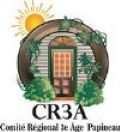 134, rue Principale  Saint-André-Avellin  Québec    J0V 1W0Téléphone : (819) 983-1565   Télécopieur : (819) 983-4455Courriel :   cr3a1978@gmail.com     Site web : www.cr3a.caFICHE D’INSCRIPTION POUR ATELIERS ET CONFÉRENCESVous recevrez un appel du CR3A pour compléter votre inscription.  À COMPLÉTER PAR LE PARTICIPANTNom : _____________________________________________________________________________Adresse : ___________________________________________________________________________Municipalité : _______________________________________________________________________Numéro de téléphone : _______________________________________________________________Courriel : ___________________________________________________________________________Année de naissance : _________________________________________________________________À COMPLÉTER PAR LE CR3AÂge de l’aidé : ______Homme ______   femme _______Lien avec l’aidé (conjoint, parent…) : ____________________________________________________Maladie/condition affectant l’aidé : _____________________________________________________La personne aidée habite-t-elle avec vous ? _______________________________________________Travailleur social au dossier : ___________________________________________________________INSCRIPTION : TITRE DE L’ATELIER OU DE LA CONFÉRENCE et DATE 